Embossing on Paper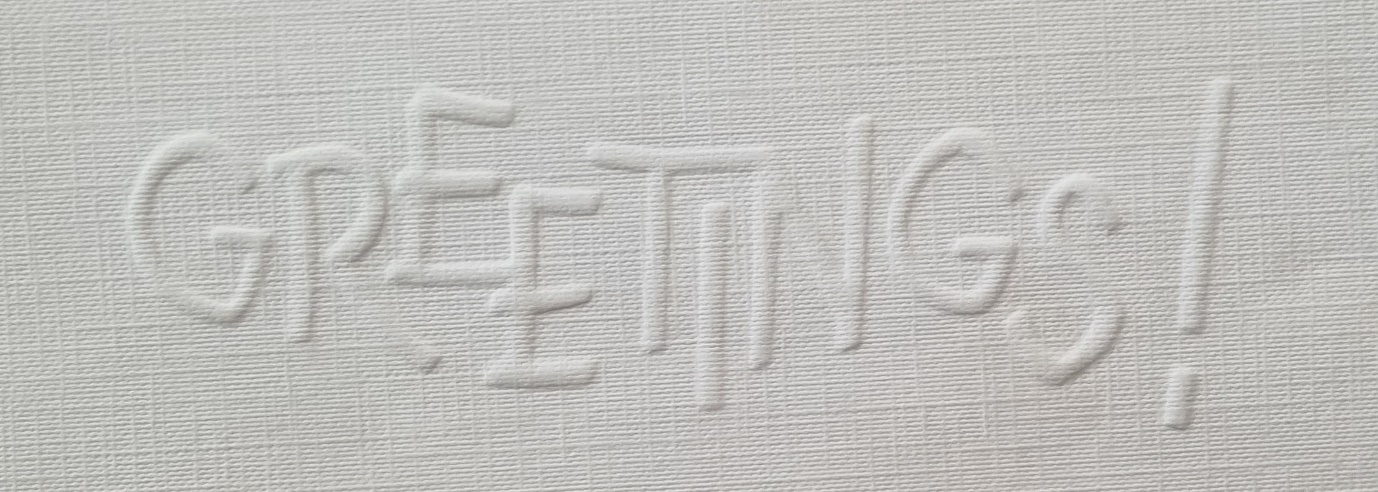 Workshop on Sunday 24th March 2024We will be experimenting with various papers and thin card.Techniques will be simple and do not have to include lettering.  MATERIALS LISTsmall cutting mat, steel ruler and good sharp cutting bladetracing light ‘box’ if you have one.  (Some of you have A4 USB charged flat ones.)pencil, ruler, eraser.  Glue stick embossing tool – two sizes or one double ended tool (see examples below)Various small pieces of watercolour paper both hot and cold pressed if you have them.                             Card or photo size is okay.Any thin stock card, or pieces of canson, etc. 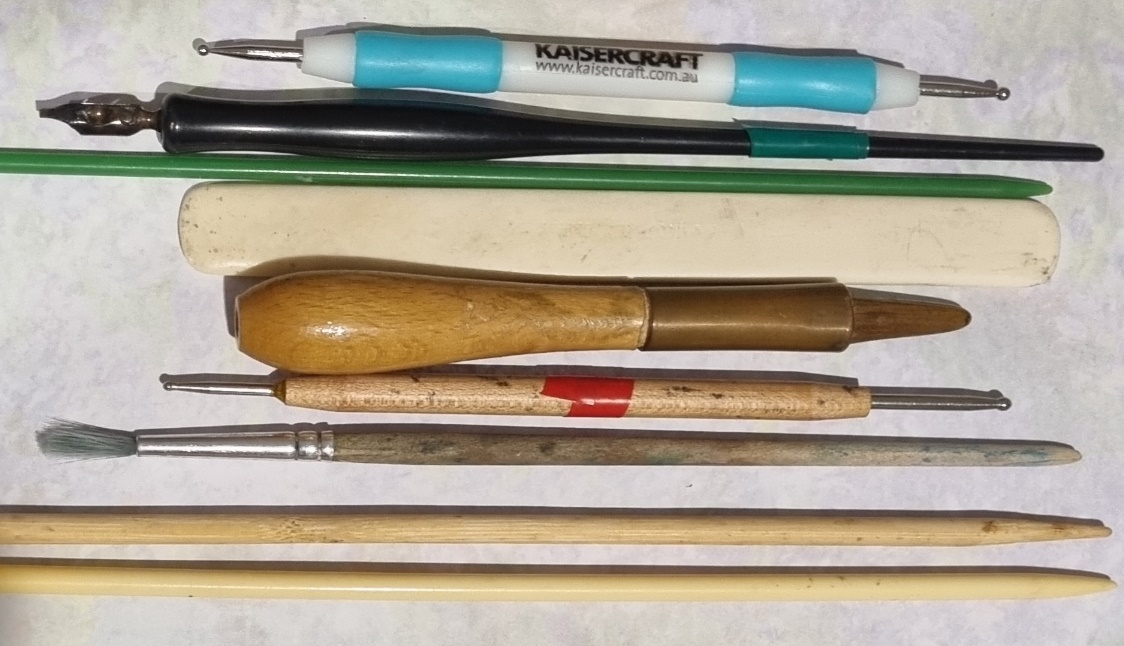 EMBOSSING TOOL EXAMPLESYou only need two small sizesPlastic or wood nib holderBone folder ( pointed end is better)End paint brush (paint removed)Plastic knitting needle Skewers (bamboo or wood) Gem stone I have 4 Kaisercraft embossing double ended tools to sell.  If you wish to purchase one please send me a message on my phone.   Margaret.  0427791742     $4 each